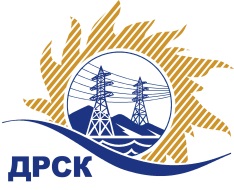 Акционерное Общество«Дальневосточная распределительная сетевая  компания»ПРОТОКОЛ ПЕРЕТОРЖКИСПОСОБ И ПРЕДМЕТ ЗАКУПКИ: открытый запрос предложений на право заключения Договора на выполнение работ «Капитальный ремонт ВЛ 10 кВ г.Томмот филиала ЮЯЭС» (закупка 1041 раздела 1.1. ГКПЗ 2018 г.).Плановая стоимость: 1 218 230,09 руб., без учета НДС;   1 437 511,51 руб., с учетом НДС.ПРИСУТСТВОВАЛИ: постоянно действующая Закупочная комиссия 1-го уровня Информация о результатах вскрытия конвертов:В адрес Организатора закупки поступило 2 (две) заявки на участие в  процедуре переторжки.Вскрытие конвертов было осуществлено в электронном сейфе Организатора закупки на ЕЭТП, в сети «Интернет»: https://rushydro.roseltorg.ru  автоматически.Дата и время начала процедуры вскрытия конвертов с предложениями на участие в закупке: 16:00 часов благовещенского времени 10.04.2018 г Место проведения процедуры вскрытия конвертов с предложениями на участие в закупке: на ЕЭТП, в сети «Интернет»: https://rushydro.roseltorg.ru  Секретарь Закупочной комиссии 1 уровня  		                                                 М.Г.ЕлисееваЧувашова О.В.(416-2) 397-242№ 301/УР-Пг. Благовещенск10 апреля  2018 г.№ п/пПорядковый номер заявкиДата и время внесения изменений в заявкуНаименование участникаОсновная заявка без НДСОсновная заявка с НДСУлучшенная заявка без НДСУлучшенная заявка с НДС1110-04-2018 10:24:59 [GMT +3]ООО Энергетическая Компания «Меркурий». 
ИНН/КПП 1402049752/140201001 
ОГРН 11114020000711 218 230.091 437 511.511 206 047,791 423 136,392210-04-2018 10:21:21 [GMT +3]ИП Кузовков Владимир Юрьевич 
ИНН/КПП 140203229161/ 
ОГРН 3071402298000101 218 000.001 218 000.001 209 563,541 209 563,54